СОБРАНИЕ ДЕПУТАТОВПОКРОВСКОГО СЕЛЬСОВЕТАЧЕРЕМИСИНОВСКОГО РАЙОНАКУРСКОЙ ОБЛАСТИРЕШЕНИЕот 20 апреля  2017г. №86/2        Об утверждении схемы общетерриториального семимандатного избирательного округа по выборам депутатов Собрания депутатов Покровского сельсовета Черемисиновского района Курской области          В соответствии с пунктом 2 статьи 18 Федерального закона «Об основных гарантиях избирательных прав и права на участие в референдуме граждан Российской Федерации» и пунктом 2 статьи 19 Закона Курской области «Кодекс Курской области о выборах и референдумах», решением территориальной избирательная комиссия Черемисиновского района Курской области от 18 ноября . №37/163-4 «Об  определении схемы общетерриториального семимандатного избирательного округа по выборам депутатов Собрания депутатов Покровского сельсовета Черемисиновского района Курской области», руководствуясь Уставом муниципального образования «Покровский сельсовет» Черемисиновского района Курской области Собрание депутатов Покровского сельсовета Черемисиновского района  Курской области РЕШИЛО:1. Утвердить прилагаемую схему образования общетерриториального семимандатного избирательного округа по выборам депутатов Собрания депутатов Покровского сельсовета Черемисиновского района Курской области и ее графическое изображение. 2. Опубликовать схему образования общетерриториального семимандатного избирательного округа, включая её графическое изображение в  «Информационном вестнике Покровского сельсовета». 3. Решение вступает в силу со дня его опубликования.Председатель Собрания депутатовПокровского  сельсоветаЧеремисиновского района                                                 Е.Н.ЧубароваГлава Покровского сельсоветаЧеремисиновского района                                                 Ю.М.РябцевУтвержденарешением Собрания депутатовПокровского сельсовета    Черемисиновского района                            Курской  областиот 20 апреля . № 86/2СХЕМАмногомандатного избирательного округа по выборам депутатов Собрания депутатов Покровского сельсовета Черемисиновского района Курской области Определена решением территориальной избирательной комиссииЧеремисиновского района Курской области от 18 ноября 2016 года   № 37/163-4Покровский общетерриториальный семимандатный избирательный округМесто нахождения территориальной избирательной комиссии Черемисиновского района- 306440, Курская область, п.Черемисиново, ул. Советская, д.2. Границы Покровского общетерриториального семимандатного избирательного округа:деревня Алтуховка, деревня Огневка, хутор Подлесье, деревня Сельский Рогачик, хутор Толстянка, деревня Удеревка, деревня Чубаровка.Количество избирателей  на территории Покровского общетерриториального семимандатного избирательного округа, включающего всю территорию Покровского сельсовета по состоянию на 01.07.2016 г.- 402. СХЕМАобщетерриториального семимандатного избирательного округа по выборам депутатов Собрания депутатов Покровского сельсовета Черемисиновского района Курской области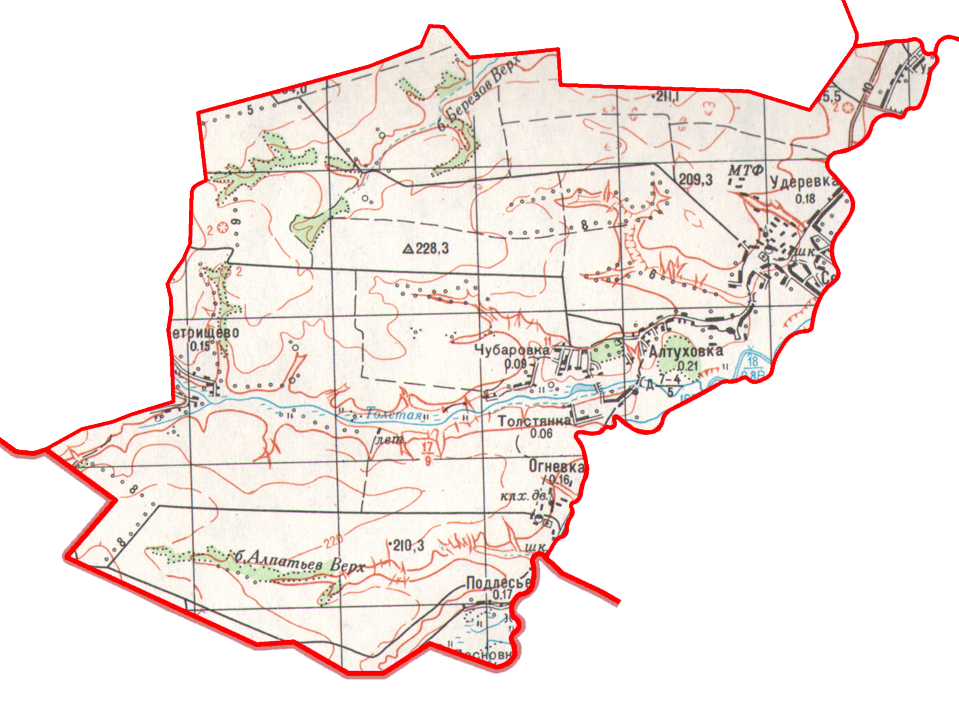 